
Gž-2477/2015-2(VSRH Rev-846/2016)U  I M E  R E P U B L I K E  H R V A T S K E P R E S U D A iR J E Š E NJ E 	Županijski sud u Osijeku, u vijeću sastavljenom od sudaca Dubravke Vučetić kao predsjednika vijeća te suca izvjestitelja Josipa Frajlića i suca Marijane Žigić kao članova vijeća, u pravnoj stvari prvotužitelja A. B., OIB: ... i drugotužitelja G. B., OIB: ..., oba iz Đ., ..., zastupanih po punomoćniku D. R., odvjetniku iz O., protiv prvotuženika A., ..., i drugotuženika H. H., ..., zastupanih po punomoćniku D. F., odvjetnici iz Z., radi naknade štete, odlučujući o žalbama prvotužitelja i drugotužitelja te prvotuženika i drugotuženika izjavljenima protiv presude i rješenja Općinskog suda u Osijeku broj P-2969/2007-104 od 11. lipnja 2015. godine, u sjednici vijeća održanoj 5. studenog 2015. godine p r e s u d i o   j e     Žalbe tužitelja i tuženika odbijaju se kao neosnovane i potvrđuje se presuda Općinskog suda u Osijeku broj P-2969/2007-104 od 11. lipnja 2015. godine u pobijanom dijelu kojim je tužbeni zahtjev prvotužitelja A. B. prihvaćen u odnosu na naknadu za izgubljenu zaradu i djelomično odbijen u točki III izreke te u dijelu kojim je tužbeni zahtjev drugotužitelja G. B. djelomično odbijen u točki III izreke, kao i u odluci o parničnom trošku,r i j e š i o   j e Žalbe tužitelja i tuženika odbijaju se kao neosnovane i potvrđuje rješenje Općinskog suda u Osijeku (u istom aktu kao i presuda).Obrazloženje	Općinski sud u Osijeku:presudio je 	„I/Nalaže se tuženiku H. H., ... platiti na ime naknade štete, u roku od 15 dana:I- tužitelju A. B.:- nematerijalnu štetu za pretrpljene fizičke boli iznos od 14.250,00 kn (četrnaesttisućadvjestopedesetkuna),pretrpljeni strah iznos od 6.000,00 kn (šesttisućakuna), naruženost iznos od 11.000,00 kn (jedanaesttisućakuna),te za umanjenje životne aktivnosti iznos od 60.500,00 kn (šezdesettisućapetstokuna),sve sa  zateznom kamatom u visini eskontne stope HNB koja je vrijedila zadnjeg dana polugodišta koje je prethodilo tekućem polugodištu uvećane za pet postotnih poena tekućom od dana 11.lipnja 2015.god. do isplate, -na ime naknade materijalne  štete:iznos od 8.368,22 kn (osamtisućatristošezdesetosamkunadvadesetdvijelipe) za tuđu pomoć i njegu sa  zateznom kamatom u visini eskontne stope HNB koja je vrijedila zadnjeg dana polugodišta koje je prethodilo tekućem polugodištu uvećane za pet postotnih poena tekućom od dana 26.ožujka 2013.god.. do isplate,iznos od  1.500,00 kn (tisućupetstokuna) za uništenu odjeću i obuću sa zateznom  kamatom u visini eskontne stope HNB koja je vrijedila zadnjeg dana polugodišta koje je prethodilo tekućem polugodištu uvećane za pet postotnih poena tekućom od dana 11.lipnja 2015 .god. do isplate, te na ime izgubljene zarade isplatiti kako slijedi:- iznos od 123,35 kn (stodvadesettrikunetridesetpetlipa) sa zakonskom zateznom kamatom od  15.02.2005.g. do 31.12.2007.g., a od 01.01.2008.g. zatezne kamate u visini eskontne stope HNB koja je vrijedila zadnjeg dana polugodišta koje je prethodilo tekućem polugodištu uvećane za pet postotnih poena, do isplate,- iznos od  545,00 kn (petstočetrdesetpetkuna)sa zakonskom zateznom kamatom od  15.03.2005.g. do 31.12.2007.g., a od 01.01.2008.g. zatezne kamate u visini eskontne stope HNB koja je vrijedila zadnjeg dana polugodišta koje je prethodilo tekućem polugodištu uvećane za pet postotnih poena, do isplate,-iznos od  545,00 kn (petstočetrdesetpetkuna) sa zakonskom zateznom kamatom od  15.04.2005.g. do 31.12.2007.g., a od 01.01.2008.g. zatezne kamate u visini eskontne stope HNB koja je vrijedila zadnjeg dana polugodišta koje je prethodilo tekućem polugodištu uvećane za pet postotnih poena, do isplate,- iznos od  545,00 kn (petstočetrdesetpetkuna) sa zakonskom zateznom kamatom od  15.05.2005.g. do 31.12.2007.g., a od 01.01.2008.g. zatezne kamate u visini eskontne stope HNB koja je vrijedila zadnjeg dana polugodišta koje je prethodilo tekućem polugodištu uvećane za pet postotnih poena, do isplate,-iznos od  545,00 kn (petstočetrdesetpetkuna) sa zakonskom zateznom kamatom od  15.06.2005.g. do 31.12.2007.g., a od 01.01.2008.g. zatezne kamate u visini eskontne stope HNB koja je vrijedila zadnjeg dana polugodišta koje je prethodilo tekućem polugodištu uvećane za pet postotnih poena, do isplate,- iznos od  545,00 kn (petstočetrdesetpetkuna) sa zakonskom zateznom kamatom od  15.07.2005.g. do 31.12.2007.g., a od 01.01.2008.g. zatezne kamate u visini eskontne stope HNB koja je vrijedila zadnjeg dana polugodišta koje je prethodilo tekućem polugodištu uvećane za pet postotnih poena, do isplate,- iznos od  545,00 kn (petstočetrdesetpetkuna)  sa zakonskom zateznom kamatom od  15.08.2005.g. do 31.12.2007.g., a od 01.01.2008.g. zatezne kamate u visini eskontne stope HNB koja je vrijedila zadnjeg dana polugodišta koje je prethodilo tekućem polugodištu uvećane za pet postotnih poena, do isplate, - iznos od  970,00 kn (devetstosedamdesetkuna) sa zakonskom zateznom kamatom od  15.09.2005.g. do 31.12.2007.g., a od 01.01.2008.g. zatezne kamate u visini eskontne stope HNB koja je vrijedila zadnjeg dana polugodišta koje je prethodilo tekućem polugodištu uvećane za pet postotnih poena, do isplate,- iznos od  970,00 kn (devetstosedamdesetkuna) sa zakonskom zateznom kamatom od  15.10.2005.g. do 31.12.2007.g., a od 01.01.2008.g. zatezne kamate u visini eskontne stope HNB koja je vrijedila zadnjeg dana polugodišta koje je prethodilo tekućem polugodištu uvećane za pet postotnih poena, do isplate,- iznos od  970,00 kn (devetstosedamdesetkuna) sa zakonskom zateznom kamatom od  15.11.2005.g. do 31.12.2007.g., a od 01.01.2008.g. zatezne kamate u visini eskontne stope HNB koja je vrijedila zadnjeg dana polugodišta koje je prethodilo tekućem polugodištu uvećane za pet postotnih poena, do isplate,- iznos od  970,00 kn (devetstosedamdesetkuna) sa zakonskom zateznom kamatom od  15.12.2005.g. do 31.12.2007.g., a od 01.01.2008.g. zatezne kamate u visini eskontne stope HNB koja je vrijedila zadnjeg dana polugodišta koje je prethodilo tekućem polugodištu uvećane za pet postotnih poena, do isplate, -iznos od  970,00 kn (devetstosedamdesetkuna)  sa zakonskom zateznom kamatom od  15.01.2006.g. do 31.12.2007.g., a od 01.01.2008.g. zatezne kamate u visini eskontne stope HNB koja je vrijedila zadnjeg dana polugodišta koje je prethodilo tekućem polugodištu uvećane za pet postotnih poena, do isplate,- iznos od  967,00 kn (devetstošezdesetsedamkuna) sa zakonskom zateznom kamatom od  15.02.2006.g. do 31.12.2007.g., a od 01.01.2008.g. zatezne kamate u visini eskontne stope HNB koja je vrijedila zadnjeg dana polugodišta koje je prethodilo tekućem polugodištu uvećane za pet postotnih poena, do isplate,- iznos od  967,00 kn (devetstošezdesetsedamkuna) sa zakonskom zateznom kamatom od 15.03.2006.g. do 31.12.2007.g., a od 01.01.2008.g. zatezne kamate u visini eskontne stope HNB koja je vrijedila zadnjeg dana polugodišta koje je prethodilo tekućem polugodištu uvećane za pet postotnih poena, do isplate,- iznos od  967,00 kn (devetstošezdesetsedamkuna) sa zakonskom zateznom kamatom od  15.04.2006.g. do 31.12.2007.g., a od 01.01.2008.g. zatezne kamate u visini eskontne stope HNB koja je vrijedila zadnjeg dana polugodišta koje je prethodilo tekućem polugodištu uvećane za pet postotnih poena, do isplate,- iznos od  967,00 kn (devetstošezdesetsedamkuna) sa zakonskom zateznom kamatom od  15.05.2006.g. do 31.12.2007.g., a od 01.01.2008.g. zatezne kamate u visini eskontne stope HNB koja je vrijedila zadnjeg dana polugodišta koje je prethodilo tekućem polugodištu uvećane za pet postotnih poena, do isplate,- iznos od  967,00 kn (devetstošezdesetsedamkuna) sa zakonskom zateznom kamatom od  15.06.2006.g. do 31.12.2007.g., a od 01.01.2008.g. zatezne kamate u visini eskontne stope HNB koja je vrijedila zadnjeg dana polugodišta koje je prethodilo tekućem polugodištu uvećane za pet postotnih poena, do isplate,- iznos od  967,00 kn (devetstošezdesetsedamkuna) sa zakonskom zateznom kamatom od  15.07.2006.g. do 31.12.2007.g., a od 01.01.2008.g. zatezne kamate u visini eskontne stope HNB koja je vrijedila zadnjeg dana polugodišta koje je prethodilo tekućem polugodištu uvećane za pet postotnih poena, do isplate,- iznos od 967,00 kn (devetstošezdesetsedamkuna) sa zakonskom zateznom kamatom od  15.08.2006.g. do 31.12.2007.g., a od 01.01.2008.g. zatezne kamate u visini eskontne stope HNB koja je vrijedila zadnjeg dana polugodišta koje je prethodilo tekućem polugodištu uvećane za pet postotnih poena, do isplate, -iznos od  967,00 kn (devetstošezdesetsedamkuna) sa zakonskom zateznom kamatom od  15.09.2006.g. do 31.12.2007.g., a od 01.01.2008.g. zatezne kamate u visini eskontne stope HNB koja je vrijedila zadnjeg dana polugodišta koje je prethodilo tekućem polugodištu uvećane za pet postotnih poena, do isplate,-iznos od  967,00 kn (devetstošezdesetsedamkuna) sa zakonskom zateznom kamatom od  15.10.2006.g. do 31.12.2007.g., a od 01.01.2008.g. zatezne kamate u visini eskontne stope HNB koja je vrijedila zadnjeg dana polugodišta koje je prethodilo tekućem polugodištu uvećane za pet postotnih poena, do isplate,- iznos od  967,00 kn (devetstošezdesetsedamkuna)  sa zakonskom zateznom kamatom od  15.11.2006.g. do 31.12.2007.g., a od 01.01.2008.g. zatezne kamate u visini eskontne stope HNB koja je vrijedila zadnjeg dana polugodišta koje je prethodilo tekućem polugodištu uvećane za pet postotnih poena, do isplate, -iznos od  967,00 kn (devetstošezdesetsedamkuna) sa zakonskom zateznom kamatom od  15.12.2006.g. do 31.12.2007.g., a od 01.01.2008.g. zatezne kamate u visini eskontne stope HNB koja je vrijedila zadnjeg dana polugodišta koje je prethodilo tekućem polugodištu uvećane za pet postotnih poena, do isplate,- iznos od  967,00 kn (devetstošezdesetsedamkuna)  sa zakonskom zateznom kamatom od  15.01.2007.g. do 31.12.2007.g., a od 01.01.2008.g. zatezne kamate u visini eskontne stope HNB koja je vrijedila zadnjeg dana polugodišta koje je prethodilo tekućem polugodištu uvećane za pet postotnih poena, do isplate,- iznos od  970,00 kn (dvetstosedamdesetkuna) sa zakonskom zateznom kamatom od  15.02.2007.g. do 31.12.2007.g., a od 01.01.2008.g. zatezne kamate u visini eskontne stope HNB koja je vrijedila zadnjeg dana polugodišta koje je prethodilo tekućem polugodištu uvećane za pet postotnih poena, do isplate,- iznos od  970,00 kn (devetstsedamdesetkuna) sa zakonskom zateznom kamatom od  15.03.2007.g. do 31.12.2007.g., a od 01.01.2008.g. zatezne kamate u visini eskontne stope HNB koja je vrijedila zadnjeg dana polugodišta koje je prethodilo tekućem polugodištu uvećane za pet postotnih poena, do isplate,- iznos od  967,00 kn (devetstošezdesetsedamkuna) sa zakonskom zateznom kamatom od  15.04.2007.g. do 31.12.2007.g., a od 01.01.2008.g. zatezne kamate u visini eskontne stope HNB koja je vrijedila zadnjeg dana polugodišta koje je prethodilo tekućem polugodištu uvećane za pet postotnih poena, do isplate,- iznos od  967,00 kn (devetstošezdesetsedamkuna) sa zakonskom zateznom kamatom od  15.05.2007.g. do 31.12.2007.g., a od 01.01.2008.g. zatezne kamate u visini eskontne stope HNB koja je vrijedila zadnjeg dana polugodišta koje je prethodilo tekućem polugodištu uvećane za pet postotnih poena, do isplate,-iznos od  967,00 kn (devetstošezdesetsedamkuna) sa zakonskom zateznom kamatom od  15.06.2007.g. do 31.12.2007.g., a od 01.01.2008.g. zatezne kamate u visini eskontne stope HNB koja je vrijedila zadnjeg dana polugodišta koje je prethodilo tekućem polugodištu uvećane za pet postotnih poena, do isplate,- iznos od  967,00 kn (devetstošezdesetsedamkuna) sa zakonskom zateznom kamatom od  15.07.2007.g. do 31.12.2007.g., a od 01.01.2008.g. zatezne kamate u visini eskontne stope HNB koja je vrijedila zadnjeg dana polugodišta koje je prethodilo tekućem polugodištu uvećane za pet postotnih poena, do isplate,- iznos od  967,00 kn (devetstošezdesetsedamkuna) sa zakonskom zateznom kamatom od  15.08.2007.g. do 31.12.2007.g., a od 01.01.2008.g. zatezne kamate u visini eskontne stope HNB koja je vrijedila zadnjeg dana polugodišta koje je prethodilo tekućem polugodištu uvećane za pet postotnih poena, do isplate,- iznos od  967,00 kn (devetstošezdesetsedamkuna) sa zakonskom zateznom kamatom od  15.09.2007.g. do 31.12.2007.g., a od 01.01.2008.g. zatezne kamate u visini eskontne stope HNB koja je vrijedila zadnjeg dana polugodišta koje je prethodilo tekućem polugodištu uvećane za pet postotnih poena, do isplate,- iznos od  967,00 kn (devetstošezdesetsedamkuna) sa zakonskom zateznom kamatom od  15.10.2007.g. do 31.12.2007.g., a od 01.01.2008.g. zatezne kamate u visini eskontne stope HNB koja je vrijedila zadnjeg dana polugodišta koje je prethodilo tekućem polugodištu uvećane za pet postotnih poena, do isplate,- iznos od  967,00 kn (devetstošezdesetsedamkuna) sa zakonskom zateznom kamatom od  15.11.2007.g. do 31.12.2007.g., a od 01.01.2008.g. zatezne kamate u visini eskontne stope HNB koja je vrijedila zadnjeg dana polugodišta koje je prethodilo tekućem polugodištu uvećane za pet postotnih poena, do isplate,- iznos od 618,12 kn (šestoosamnaestkunadvanaestlipa) sa zakonskom zateznom kamatom od  15.12.2007.g. do 31.12.2007.g., a od 01.01.2008.g. zatezne kamate u visini eskontne stope HNB koja je vrijedila zadnjeg dana polugodišta koje je prethodilo tekućem polugodištu uvećane za pet postotnih poena, do isplate,- iznos od 516,79 kn (petstošesnaestkunasedamdesetdevetlipa) sa zateznom kamatom od  15.01.2008.g. u visini eskontne stope HNB koja je vrijedila zadnjeg dana polugodišta koje je prethodilo tekućem polugodištu uvećane za pet postotnih poena, do isplate, -iznos od 505,27 kn (petstopetkunadvadesetsedamlipa) sa zateznom kamatom od  15.02.2008.g. u visini eskontne stope HNB koja je vrijedila zadnjeg dana polugodišta koje je prethodilo tekućem polugodištu uvećane za pet postotnih poena, do isplate,- iznos od 505,27 kn (petstopetkunadvadesetsedamlipa) sa zateznom kamatom od  15.03.2008.g. u visini eskontne stope HNB koja je vrijedila zadnjeg dana polugodišta koje je prethodilo tekućem polugodištu uvećane za pet postotnih poena, do isplate,- iznos od 505,27 kn (petstopetkunadvadesetsedamlipa) sa zateznom kamatom od  15.04.2008.g u visini eskontne stope HNB koja je vrijedila zadnjeg dana polugodišta koje je prethodilo tekućem polugodištu uvećane za pet postotnih poena, do isplate,- iznos od 505,27 kn (petstopetkunadvadesetsedamlipa) sa zateznom kamatom od  15.05.2008.g. u visini eskontne stope HNB koja je vrijedila zadnjeg dana polugodišta koje je prethodilo tekućem polugodištu uvećane za pet postotnih poena, do isplate,- iznos od 505,27 kn (petstopetkunadvadesetsedamlipa) sa zateznom kamatom od  15.06.2008.g. u visini eskontne stope HNB koja je vrijedila zadnjeg dana polugodišta koje je prethodilo tekućem polugodištu uvećane za pet postotnih poena, do isplate, -iznos od 505,27 kn (petstopetkunadvadesetsedamlipa) sa zateznom kamatom od  15.07.2008.g. u visini eskontne stope HNB koja je vrijedila zadnjeg dana polugodišta koje je prethodilo tekućem polugodištu uvećane za pet postotnih poena, do isplate, -iznos od 585,58 kn (petstoosamdesetpetkunapedesetosamlipa) sa zateznom kamatom od  15.08.2008.g. u visini eskontne stope HNB koja je vrijedila zadnjeg dana polugodišta koje je prethodilo tekućem polugodištu uvećane za pet postotnih poena, do isplate,- iznos od 585,58 kn (petstoosamdesetpetkunapedesetosamlipa) sa zateznom kamatom od  15.09.2008.g u visini eskontne stope HNB koja je vrijedila zadnjeg dana polugodišta koje je prethodilo tekućem polugodištu uvećane za pet postotnih poena, do isplate,- iznos od 585,58 kn (petstoosamdesetpetkunapedesetosamlipa) sa zateznom kamatom od  15.10.2008.g. zatezne kamate u visini eskontne stope HNB koja je vrijedila zadnjeg dana polugodišta koje je prethodilo tekućem polugodištu uvećane za pet postotnih poena, do isplate,- iznos od 585,58 kn (petstoosamdesetpetkunapedesetosamlipa) sa zateznom kamatom od  15.11.2008.g. u visini eskontne stope HNB koja je vrijedila zadnjeg dana polugodišta koje je prethodilo tekućem polugodištu uvećane za pet postotnih poena, do isplate,- iznos od 585,58 kn (petstoosamdesetpetkunapedesetosamlipa) sa zateznom kamatom od  15.12.2008.g. u visini eskontne stope HNB koja je vrijedila zadnjeg dana polugodišta koje je prethodilo tekućem polugodištu uvećane za pet postotnih poena, do isplate,- iznos od 585,58 kn (petstoosamdesetpetkunapedesetosamlipa)  sa zateznom kamatom od  15.01.2009.g. u visini eskontne stope HNB koja je vrijedila zadnjeg dana polugodišta koje je prethodilo tekućem polugodištu uvećane za pet postotnih poena, do isplate,- iznos od 574,58 kn (petstosedamdesetčetirikunepedesetosamlipa) sa zateznom kamatom od  15.02.2009.g. u visini eskontne stope HNB koja je vrijedila zadnjeg dana polugodišta koje je prethodilo tekućem polugodištu uvećane za pet postotnih poena, do isplate,- iznos od 574,58 kn (petstosedamdesetčetirikunepedesetosamlipa) sa zateznom kamatom od  15.03.2009.g. u visini eskontne stope HNB koja je vrijedila zadnjeg dana polugodišta koje je prethodilo tekućem polugodištu uvećane za pet postotnih poena, do isplate,- iznos od 574,58 kn (petstosedamdesetčetirikunepedesetosamlipa)  sa zateznom kamatom od  15.04.2009.g. u visini eskontne stope HNB koja je vrijedila zadnjeg dana polugodišta koje je prethodilo tekućem polugodištu uvećane za pet postotnih poena, do isplate,-iznos od 574,58 kn (petstosedamdesetčetirikunepedesetosamlipa)  sa zateznom kamatom od  15.05.2009.g. do 31.12.2007.g., a od 01.01.2008.g. zatezne kamate u visini eskontne stope HNB koja je vrijedila zadnjeg dana polugodišta koje je prethodilo tekućem polugodištu uvećane za pet postotnih poena, do isplate,- iznos od 574,58 kn (petstosedamdesetčetirikunepedesetosamlipa) sa zateznom kamatom od  15.06.2009.g. u visini eskontne stope HNB koja je vrijedila zadnjeg dana polugodišta koje je prethodilo tekućem polugodištu uvećane za pet postotnih poena, do isplate,-iznos od 574,58 kn (petstosedamdesetčetirikunepedesetosamlipa) sa zateznom kamatom od  15.07.2009.g. u visini eskontne stope HNB koja je vrijedila zadnjeg dana polugodišta koje je prethodilo tekućem polugodištu uvećane za pet postotnih poena, do isplate,- iznos od 590,30 kn (petstodevedesetkunatridesetlipa) sa zateznom kamatom od  15.08.2009.g. u visini eskontne stope HNB koja je vrijedila zadnjeg dana polugodišta koje je prethodilo tekućem polugodištu uvećane za pet postotnih poena, do isplate,- iznos od 590,30 kn (petstodevedesetkunatridesetlipa) sa zateznom kamatom od  15.09.2009.g. zatezne kamate u visini eskontne stope HNB koja je vrijedila zadnjeg dana polugodišta koje je prethodilo tekućem polugodištu uvećane za pet postotnih poena, do isplate,-iznos od 590,30 kn (petstodevedesetkunatridesetlipa) sa zateznom kamatom od  15.10.2009.g.  zatezne kamate u visini eskontne stope HNB koja je vrijedila zadnjeg dana polugodišta koje je prethodilo tekućem polugodištu uvećane za pet postotnih poena, do isplate,- iznos od 590,30 kn (petstodevedesetkunatridesetlipa) sa zateznom kamatom od  15.11.2009.g. u visini eskontne stope HNB koja je vrijedila zadnjeg dana polugodišta koje je prethodilo tekućem polugodištu uvećane za pet postotnih poena, do isplate,- iznos od 590,30 kn (petstodevedesetkunatridesetlipa) sa zateznom kamatom od  15.12.2009.g.  u visini eskontne stope HNB koja je vrijedila zadnjeg dana polugodišta koje je prethodilo tekućem polugodištu uvećane za pet postotnih poena, do isplate,- iznos od 590,30 kn (petstodevedesetkunatridesetlipa)  sa zateznom kamatom od  15.01.2010.g. u visini eskontne stope HNB koja je vrijedila zadnjeg dana polugodišta koje je prethodilo tekućem polugodištu uvećane za pet postotnih poena, do isplate,- iznos od 590,30 kn (petstodevedesetkunatridesetlipa) sa zateznom kamatom od  15.02.2010.g. u visini eskontne stope HNB koja je vrijedila zadnjeg dana polugodišta koje je prethodilo tekućem polugodištu uvećane za pet postotnih poena, do isplate,- iznos od 590,30 kn (petstodevedesetkunatridesetlipa) sa zateznom kamatom od  15.03.2010.g. u visini eskontne stope HNB koja je vrijedila zadnjeg dana polugodišta koje je prethodilo tekućem polugodištu uvećane za pet postotnih poena, do isplate,- iznos od 590,30 kn (petstodevedesetkunatridesetlipa) sa zateznom kamatom od  15.04.2010.g. do 31.12.2007.g., a od 01.01.2008.g. zatezne kamate u visini eskontne stope HNB koja je vrijedila zadnjeg dana polugodišta koje je prethodilo tekućem polugodištu uvećane za pet postotnih poena, do isplate,- iznos od 590,30 kn (petstodevedesetkunatridesetlipa) sa zateznom kamatom od  15.05.2010.g. u visini eskontne stope HNB koja je vrijedila zadnjeg dana polugodišta koje je prethodilo tekućem polugodištu uvećane za pet postotnih poena, do isplate,- iznos od 590,30 kn (petstodevedesetkunatridesetlipa) sa zateznom kamatom od  15.06.2010.g. u visini eskontne stope HNB koja je vrijedila zadnjeg dana polugodišta koje je prethodilo tekućem polugodištu uvećane za pet postotnih poena, do isplate,- iznos od 590,30 kn (petstodevedesetkunatridesetlipa) sa zateznom kamatom od  15.07.2010.g.  zatezne kamate u visini eskontne stope HNB koja je vrijedila zadnjeg dana polugodišta koje je prethodilo tekućem polugodištu uvećane za pet postotnih poena, do isplate,- iznos od 597,74 kn (petstodevedesetsedamkunasedamdesetčetirilipe) sa zateznom kamatom od  15.08.2010.g.  zatezne kamate u visini eskontne stope HNB koja je vrijedila zadnjeg dana polugodišta koje je prethodilo tekućem polugodištu uvećane za pet postotnih poena, do isplate, -iznos od 597,74 kn (petstodevedesetsedamkunasedamdesetčetirilipe) sa zateznom kamatom od  15.09.2010.g. zatezne kamate u visini eskontne stope HNB koja je vrijedila zadnjeg dana polugodišta koje je prethodilo tekućem polugodištu uvećane za pet postotnih poena, do isplate,- iznos od 597,74 kn (petstodevedesetsedamkunasedamdesetčetirilipe) sa zateznom kamatom od  15.10.2010.g. zatezne kamate u visini eskontne stope HNB koja je vrijedila zadnjeg dana polugodišta koje je prethodilo tekućem polugodištu uvećane za pet postotnih poena, do isplate,- iznos od 597,74 kn (petstodevedesetsedamkunasedamdesetčetirilipe) sa zateznom kamatom od  15.11.2010.g.  zatezne kamate u visini eskontne stope HNB koja je vrijedila zadnjeg dana polugodišta koje je prethodilo tekućem polugodištu uvećane za pet postotnih poena, do isplate,- iznos od 597,74 kn (petstodevedesetsedamkunasedamdesetčetirilipe) sa zateznom kamatom od  15.12.2010.g. zatezne kamate u visini eskontne stope HNB koja je vrijedila zadnjeg dana polugodišta koje je prethodilo tekućem polugodištu uvećane za pet postotnih poena, do isplate,- iznos od 597,74 kn (petstodevedesetsedamkunasedamdesetčetirilipe) sa zateznom kamatom od  15.01.2011.g.  u visini eskontne stope HNB koja je vrijedila zadnjeg dana polugodišta koje je prethodilo tekućem polugodištu uvećane za pet postotnih poena, do isplate,- iznos od 597,74 kn (petstodevedesetsedamkunasedamdesetčetirilipe) sa zateznom kamatom od  15.02.2011.g.  u visini eskontne stope HNB koja je vrijedila zadnjeg dana polugodišta koje je prethodilo tekućem polugodištu uvećane za pet postotnih poena, do isplate,-iznos od 597,74 kn (petstodevedesetsedamkunasedamdesetčetirilipe) sa zateznom kamatom od  15.03.2011.g.  u visini eskontne stope HNB koja je vrijedila zadnjeg dana polugodišta koje je prethodilo tekućem polugodištu uvećane za pet postotnih poena, do isplate,- iznos od 597,74 kn (petstodevedesetsedamkunasedamdesetčetirilipe)  sa zateznom kamatom od  15.04.2011.g. u visini eskontne stope HNB koja je vrijedila zadnjeg dana polugodišta koje je prethodilo tekućem polugodištu uvećane za pet postotnih poena, do isplate,- iznos od 597,74 kn (petstodevedesetsedamkunasedamdesetčetirilipe) sa zateznom kamatom od  15.05.2011.g.  u visini eskontne stope HNB koja je vrijedila zadnjeg dana polugodišta koje je prethodilo tekućem polugodištu uvećane za pet postotnih poena, do isplate,- iznos od 597,74 kn (petstodevedesetsedamkunasedamdesetčetirilipe) sa zateznom kamatom od  15.06.2011.g.  u visini eskontne stope HNB koja je vrijedila zadnjeg dana polugodišta koje je prethodilo tekućem polugodištu uvećane za pet postotnih poena, do isplate,- iznos od 597,74 kn (petstodevedesetsedamkunasedamdesetčetirilipe)  sa zateznom kamatom od  15.07.2011.g. kamate u visini eskontne stope HNB koja je vrijedila zadnjeg dana polugodišta koje je prethodilo tekućem polugodištu uvećane za pet postotnih poena, do isplate,- iznos od 597,74 kn (petstodevedesetsedamkunasedamdesetčetirilipe) sa zateznom kamatom od  15.08.2011.g. u visini eskontne stope HNB koja je vrijedila zadnjeg dana polugodišta koje je prethodilo tekućem polugodištu uvećane za pet postotnih poena, do isplate,- iznos od 597,74 kn (petstodevedesetsedamkunasedamdesetčetirilipe)  sa zateznom kamatom od  15.09.2011.g. u visini eskontne stope HNB koja je vrijedila zadnjeg dana polugodišta koje je prethodilo tekućem polugodištu uvećane za pet postotnih poena, do isplate, -iznos od 597,74 kn (petstodevedesetsedamkunasedamdesetčetirilipe) sa zateznom kamatom od  15.10.2011.g. u visini eskontne stope HNB koja je vrijedila zadnjeg dana polugodišta koje je prethodilo tekućem polugodištu uvećane za pet postotnih poena, do isplate,- iznos od 597,74 kn (petstodevedesetsedamkunasedamdesetčetirilipe) sa zateznom kamatom od  15.11.2011.g. u visini eskontne stope HNB koja je vrijedila zadnjeg dana polugodišta koje je prethodilo tekućem polugodištu uvećane za pet postotnih poena, do isplate,- iznos od 597,74 kn (petstodevedesetsedamkunasedamdesetčetirilipe) sa zateznom kamatom od  15.12.2011.g. u visini eskontne stope HNB koja je vrijedila zadnjeg dana polugodišta koje je prethodilo tekućem polugodištu uvećane za pet postotnih poena, do isplate,- iznos od 597,74 kn (petstodevedesetsedamkunasedamdesetčetirilipe) sa zateznom kamatom od  15.01.2012.g.  zatezne kamate u visini eskontne stope HNB koja je vrijedila zadnjeg dana polugodišta koje je prethodilo tekućem polugodištu uvećane za pet postotnih poena, do isplate,- iznos od 593,48 kn (petstodevedesttrikunečetrdesetosamlipa) sa zateznom kamatom od  15.02.2012.g. u visini eskontne stope HNB koja je vrijedila zadnjeg dana polugodišta koje je prethodilo tekućem polugodištu uvećane za pet postotnih poena, do isplate,- iznos od 593,48 kn (petstodevedesttrikunečetrdesetosamlipa)  sa zateznom kamatom od  15.03.2012.g.  u visini eskontne stope HNB koja je vrijedila zadnjeg dana polugodišta koje je prethodilo tekućem polugodištu uvećane za pet postotnih poena, do isplate,- iznos od 619,88 kn (šestodevetnaestkunaosamdesetosamlipa) sa zateznom  kamatom od  15.04.2012.g. u visini eskontne stope HNB koja je vrijedila zadnjeg dana polugodišta koje je prethodilo tekućem polugodištu uvećane za pet postotnih poena, do isplate,- iznos od 619,88 kn (šestodevetnaestkunaosamdesetosamlipa) sa zateznom kamatom od  15.05.2012.g. u visini eskontne stope HNB koja je vrijedila zadnjeg dana polugodišta koje je prethodilo tekućem polugodištu uvećane za pet postotnih poena, do isplate,- iznos od 619,88 kn (šestodevetnaestkunaosamdesetosamlipa) sa zateznom kamatom od  15.06.2012.g. u visini eskontne stope HNB koja je vrijedila zadnjeg dana polugodišta koje je prethodilo tekućem polugodištu uvećane za pet postotnih poena, do isplate,- iznos od 619,88 kn (šestodevetnaestkunaosamdesetosamlipa) sa zateznom  kamatom od  15.07.2012.g. u visini eskontne stope HNB koja je vrijedila zadnjeg dana polugodišta koje je prethodilo tekućem polugodištu uvećane za pet postotnih poena, do isplate, - iznos od 613,82 kn (šestotrinaestkunaosamdestdvijelipe) sa zateznom kamatom od  15.08.2012.g.  u visini eskontne stope HNB koja je vrijedila zadnjeg dana polugodišta koje je prethodilo tekućem polugodištu uvećane za pet postotnih poena, do isplate,- iznos od 613,82 kn (šestotrinaestkunaosamdestdvijelipe) sa zateznom kamatom od  15.09.2012.g.  u visini eskontne stope HNB koja je vrijedila zadnjeg dana polugodišta koje je prethodilo tekućem polugodištu uvećane za pet postotnih poena, do isplate, - iznos od 613,82 kn (šestotrinaestkunaosamdestdvijelipe) sa zateznom kamatom od  15.10.2012.g. u visini eskontne stope HNB koja je vrijedila zadnjeg dana polugodišta koje je prethodilo tekućem polugodištu uvećane za pet postotnih poena, do isplate,- iznos od 613,82 kn (šestotrinaestkunaosamdestdvijelipe) sa zateznom kamatom od  15.11.2012.g. u visini eskontne stope HNB koja je vrijedila zadnjeg dana polugodišta koje je prethodilo tekućem polugodištu uvećane za pet postotnih poena, do isplate,- iznos od 613,82 kn (šestotrinaestkunaosamdestdvijelipe) sa zateznom  kamatom od  15.12.2012.g. u visini eskontne stope HNB koja je vrijedila zadnjeg dana polugodišta koje je prethodilo tekućem polugodištu uvećane za pet postotnih poena, do isplate,- iznos od 613,82 kn (šestotrinaestkunaosamdestdvijelipe) sa zateznom  kamatom od  15.01.2013.g. u visini eskontne stope HNB koja je vrijedila zadnjeg dana polugodišta koje je prethodilo tekućem polugodištu uvećane za pet postotnih poena, do isplate,te na ime rente iznos od 612,45 kn (šestodvanaestkunačetrdesetpetlipa) mjesečno počev od 01.01.2013.god. pa ubuduće dok za to budu postojali zakonski uvjeti sa zateznim kamatama u visini eskontne stope HNB koja je vrijedila zadnjeg dana polugodišta koje je prethodilo tekućem polugodištu uvećane za pet postotnih poena od dospijeća svakog pojedinog iznosa koji dospijeva svakog petnaestog u mjesecu za tekući mjesec,s tim da dospjele obroke plati odjednom u roku od 15 dana, a dospjevajuće najkasnije do svakog petnaestog u mjesecu za prethodni mjesec.II tužitelju G. B.:- platiti  na ime naknade nematerijalne štete za pretrpljene fizičke boli iznos od 2.500,00 kn (dvijetisućepetstokuna), pretrpljeni strah iznos od 1.250,00 kn (tisuću-dvjestopedesetkuna) i umanjenje životne aktivnosti iznos od 3.750,00 kn (tritisućesedamstopedesetkuna), sve sa zateznim kamatama u visini eskontne stope HNB koja je vrijedila zadnjeg dana polugodišta koje je prethodilo tekućem polugodištu uvećane za pet postotnih poena tekućim od dana 11. lipnja 2015.god. do isplate, kao i isplatiti naknadu štete na ime tuđe njege i pomoći u iznosu od 147,00 kn (stočetrdesetsedamkuna) sa zateznom zateznim kamatama u visini eskontne stope koja je vrijedila zadnjeg dana polugodišta koje je prethodilo tekućem polugodištu uvećane za pet postotnih poena tekućim od 26.03.2013. god. do isplate, te naknadu štete za uništenu odjeću i obuću  u iznosu od 1.500,00 kn (tisućupetstokuna) sa zateznom kamatom u visini eskontne stope HNB koja je vrijedila zadnjeg dana polugodišta koje je prethodilo tekućem polugodištu  uvećane za pet postotnih poena tekućom od 11.lipnja 2015.god. do isplate, sve u roku od 15 dana.II/  Nalaže se II tuženiku H. H., ... platiti I i II - tužiteljima na ime naknade prouzročenog parničnog troška iznos od 48.635,80 kn,u roku od 15 dana.III/   S preostalim dijelom tužbeni zahtjev I- tužitelja A. B. prema II- tuženiku radi isplate naknade nematerijalne štete za umanjenje životne aktivnosti u iznosu od 89.500,00 kn (osamdesetdevettisućapetstokuna), za pretrpljene fizičke boli u iznosu od 20.750,00 kn (dvadesettisućasedamstopedesetkuna), pretrpljeni strah u iznosu od 24.000,00kn (dvadesetčetiritisućekuna), naruženost u iznosu od 14.000,00 kn (četrnaesttisućakuna), tuđu njegu i pomoć u iznosu od 12.274,78 kn (dvanaesttisuća-dvjestosedamdesetčetirikunesedamdesetosamlipa), uništenu odjeću u iznosu od 2.000,00 kn (dvijetisućekuna), te za izgubljenu zaradu preko dosuđenog iznosa, kao i  tužbeni zahtjev II - tužitelja G. B. za umanjenje životne aktivnosti u iznosu od 3.750,00 kn (tritisućesedamstopedesetkuna), fizičke boli u iznosu od 5.500,00 kn (pettisućapetstokuna), pretrpljeni strah u iznosu od 3.750,00,00 kn (tritisućesedamstopedesetkuna), naruženost u iznosu od 2.000,00 kn (dvijetisućekuna), tuđu njegu i pomoć u iznosu od 1.353,00kn (tisućutristopedesettrikune), uništenu odjeću i obuću u iznosu od 1.500,00kn (tisućupetstokuna), te za zatezne kamate na dosuđene iznose naknade nematerijalne štete i naknade štete za uništenu odjeću i obuću I i II tužitelju za razdoblje od 14.12.2004.god. do 11.06.2015.god., kao i za zatezne kamate na dosuđeni iznos na ime naknade štete za tuđu njegu i pomoć I- tužitelju za razdoblje od 01.03.2005 - 26.03.2013.god., te za zatezne kamate na dosuđeni iznos na ime naknade štete za tuđu njegu i pomoć II - tužitelju za razdoblje od 01.01.2005.god. - 26.03.2005.god., kao i  za trošak parničnog postupka preko dosuđenog iznosa -  se  o d b i j a.r i j e š i o   j e I/ 	Smatra se da je tužba I i II - tužitelja protiv  I - tuženika A., ... -  p o v u č e n a  u  c i j e l o s t i. Zahtjev  I i II - tužitelja protiv I - tuženika za naknadu prouzročenog parničnog troška se odbija, a zahtjev I tuženika za naknadu  parničnog  troška se odbacuje.	II/	Tužbeni zahtjev I i II- tužitelja protiv II - tuženika H. H., ...  -  za isplatu razlike štete po zakonodavstvu Austrije - smatra se povučenim.“	Protiv presude i rješenja podnijeli su pravovremenu žalbu tužitelji, pobijajući je zbog svih razloga označenih u čl. 353. st. 1. Zakona o parničnom postupku („Narodne novine“ broj: 53/91, 91/92, 112/99, 88/01, 117/03, 88/05, 2/07, 84/08, 96/08, 123/08, 57/11, 148/11 – pročišćeni tekst, 25/13 i 28/13) s prijedlogom da Županijski sud u Osijeku ukine presudu i rješenje i predmet vrati prvostupanjskom sudu na ponovni postupak. 	Protiv presude i rješenja podnijeli su pravovremenu žalbu i tuženici,  pobijajući je zbog svih razloga iz čl. 353. stavak 1. ZPP i to u odnosu na prvotužitelja radi dosuđenog iznosa izgubljene zarade te troškova parničnog postupka drugotuženika H. V., kao i u odnosu na rješenje suda toč. I o odbijanju troškova zastupanja za prvotuženika A.. Predlažu da se glede izgubljene zarade i troškova postupka prvotužitelja presuda ukine i vrati na ponovno suđenje, a žalba tuženika u odnosu na rješenje suda o odbacivanju naknade za parnični trošak preinači, te tuženiku A. A. dosudi trošak. Tužitelji su u odgovoru na žalbu predložili odbijanje žalbe tuženika. Žalbe nisu osnovane.Ispitavši prvostupanjsku presudu, ovaj sud ne nalazi da je prvostupanjski sud počinio bitne povrede odredaba parničnog postupka iz čl. 354. st. 2. ZPP na koje drugostupanjski sud pazi po službenoj dužnosti na osnovi čl. 365. st. 2. ZPP.Pobijana presuda sadržava jasne razloge o odlučnim činjenicama koji nisu u proturječnosti i nema nedostataka zbog kojih se ne bi mogla ispitati. Činjenično stanje je potpuno i pravilno utvrđeno.Tako je prvostupanjski sud utvrdio, uvidom u spis Općinskog suda u Đakovu broj K-..., da je u navedenom predmetu Općinski sud u Đakovu donio 12. travnja 2015.godine presudu broj K-...  kojom je oglašen krivim M. B., što je 14. prosinca 2004.godine oko 2,30 sati, na cesti D 515 između B. i P., iako svjestan da je prethodno konzumirao alkoholna pića poduzeo upravljanje navedenim cestom u pravcu B. osobnim automobilom marke Mercedes JU ..., sa suputnicima G. B. i A. B. protivno odredbama čl. 199 st. 1. i čl. 51. st. 1. Zakona o sigurnosti prometa na cestama s koncentracijom od najmanje 0,91 promila alkohola u krvi zbog čega su njegove vozačke sposobnosti bile relativno smanjene, te brzinom neprilagođenom  mokrom kolniku i  predstojećem opasnom zavoju ceste  u desno, o čemu je bio pravilno obaviješten prometnim znakovima, te je zbog nepropisne vožnje i neprilagođene  brzine izgubio nadzor nad vozilom i sletio s kolnika na lijevu stranu ceste u polje,uslijed čega je putnik G. B. zadobio teške tjelesne ozljede u vidu nagnječenja desnog bubrega i popratnog krvarenja desnog VI i XI rebra, dok je oštećenik A. B. zadobio teške tjelesne ozljede u vidu prijeloma čašice desnog kuka, prijeloma desne stidne kosti i zdjelice i otvorenog prijeloma lijeve potkoljenice, dakle kršenjem propisa o sigurnosti prometa tako ugrozio promet da je izazvao nesreću u kojoj su neke druge osobe teško tjelesno ozlijeđene,čime je počinio kazneno djelo protiv opće sigurnosti ljudi i imovine i sigurnosti prometa - izazivanjem prometne nesreće, opisano i kažnjivo po čl.272 st.1. KZ, te ga je sud temeljem citiranog zakonskog propisa osudio na kaznu zatvora u trajanju od 10 mjeseci, a temeljem čl.67.KZ prema okrivljeniku primijenjena uvjetna osuda, tako što se izrečena kazna zatvora neće izvršiti ako okrivljenik u roku od 3 godine ne počini novo kazneno djelo.Tužitelji u žalbi ističu kako je prvostupanjski sud pogrešno utvrdio doprinos svakog oštećenika nastaloj šteti po 50%, te su se pozvali na sudsku praksu Vrhovnog suda RH u – kako smatraju – istovjetnom predmetu broj Rev 1421/2008-2 od 30. ožujka 2011. godine, držeći da nisu mogli uočiti alkoholiziranost vozača s koncentracijom alkohola u krvi od 0,91 g/kg.Međutim, činjenični supstrati revizijske odluke Vrhovnog suda i konkretnog slučaja nisu isti, na što upućuje već i površna usporedna analiza. U slučaju koji je bio predmetom revizijskog odlučivanja suština je u tome da je zaručnik tužiteljice u trenutku prometne nezgode bio u pripitom stanju koje tužiteljica kao laik nije mogla prepoznati niti primijetiti. Međutim, suprotno situaciji iz revizijske odluke, iz utvrđenih činjenica ovog žalbenog predmeta proizlazi da su oštećenici A. i G. B. pristali na vožnju sa alkoholiziranim vozačem i to svjesno, jer su znali i mogli znati da je vozač M. B. alkoholiziran, što je bilo uočljivo, kako proizlazi iz Zahtjeva MUP PU Osječko-baranjska, PP Našice za vađenje krvi i uzimanje mokraće od M. B. u svezi događaja od 14.02.2006.g., gdje je u rubrici opažanje službene osobe navedeno - zadah na alkohol, pa je s obzirom na spomenuto navod tužitelja G. B. da vozač M. B. nije ostavljao dojam da je pod utjecajem alkohola - u suprotnosti s ostalim provedenim dokazima, te stoga neistinit. Za napomenuti je da iz priložene medicinske dokumentacije ne proizlazi da su tužitelji bili pod utjecajem alkohola pa da zbog toga ne bi mogli shvatiti posljedice pristanka na vožnju s alkoholiziranim vozačem, niti su to tužitelji isticali tijekom postupka.  Dakle, s obzirom na izloženo vožnja u osobnom automobilu kojim upravlja osoba pod  utjecajem alkohola - vožnja je s rizikom, te su oštećenici tj. tužitelji svjesno pristali na vožnju u takvim okolnostima, iako su običnim opažanjem mogli uočiti da je vozač M. B. pod utjecajem alkohola, i znajući da alkohol umanjuje psihičke i fizičke sposobnosti vozača (što je notorno) faktično su pristali na eventualne štetne posljedice takve vožnje, te je stoga i prema mišljenju ovog suda zbog pristanka na vožnju s alkoholiziranim vozačem,doprinos oštećenih A. B. i G. B. nastaloj šteti svakog po 50 % , a preostalih 50% je doprinos vozača osobnog automobila osiguranog kod tuženika u konkretnom slučaju zbog opisanog ponašanja u prometu (čl. 192. st. 1. Zakona o obveznim odnosima „Narodne novine broj: 53/91, 73/91, 3/94, 7/96, 112/99 – dalje: ZOO u vezi sa čl. 1163. st. 1. ZOO „Narodne novine“ broj: 35/05 i 41/08).Stoga je žalbeni prigovor pogrešno utvrđenog doprinosa stranaka nastanku štetnog događaja valjalo odbiti kao neosnovan. Svi vidovi nematerijalne štete su tužiteljima dosuđeni sukladno čl. 200. ZOO koji se – s obzirom na vrijeme nastanka štetnog događaja – primjenjuje u ovom slučaju, te sukladno Orijentacijskim kriterijima i iznosima za utvrđivanje visine pravične novčane naknade nematerijalne štete Vrhovnog suda RH. Kako je svaki od vidova štete izuzetno detaljno obrazložen u kontekstu pravične novčane naknade, to se žalitelji – uslijed nepotrebnog ponavljanja – upućuju na obrazloženje prvostupanjske presude. Prvostupanjski sud je, suprotno žalbenom motrištu tužitelja, posvetio punu pažnju nalazima i mišljenjima medicinskih vještaka dr. B. D., dr. B. W. i Medicinskog fakulteta u Osijeku te ih je potanko analizirao u kontekstu merituma spora, ocijenivši ih u ukupnom spektru svih relevantnih činjenica.Što se tiče žalbe prvotuženika i drugotuženika, ona se – u bitnome – svodi na tvrdnju da je sporna naknada za izgubljenu zaradu kao i razlog odlaska tužitelja B. A. u invalidsku mirovinu. Međutim, prvostupanjski sud je iznimno detaljno obrazložio, na temelju nalaza i mišljenja vještaka financijsko-knjigovodstvene struke, te dopune nalaza i mišljenja kako je došao do iznosa izgubljene zarade, kao i rente, napominjući da drugotuženik nije predložio novo vještačenje po vještaku financijsko-knjigovodstvene struke. S obzirom na izloženo prvotužitelju uslijed ozljeđivanja u štetnom događaju navedenom u tužbi pripada pravo na naknadu štete zbog izgubljene zarade prema navedenom  izračunu vještaka financijsko knjigovodstvene struke u dopuni nalaza i mišljenja za razdoblje od 14.01.2005.god. - 31.12.2012.god., a od siječnja 2013.god. pravo na rentu zbog izgubljene zarade, s tim da je sud navedene iznose prema izračunu vještaka financijsko knjigovodstvene struke umanjio za 50% doprinosa prvotužitelja nastanku štete zbog pristanka na vožnju s alkoholiziranim vozačem, te donio odluku sukladno odredbama čl. 195., 200., 277. „starog“ ZOO i čl. 29. „novog“ ZOO („Narodne novine“ broj 35/05 i 41/08).Nadalje, suprotno žalbenoj tvrdnji, po mišljenju žalbenog suda nije sporan razlog odlaska tužitelja B. A. u invalidsku mirovinu. Naime, razlozi za njegovo umirovljenje su navedeni u rješenju HZMO: umirovljen zbog ozljede izvan rada, uslijed čega je kod njega nastala profesionalna nesposobnost za rad, a ne zbog ranije bolesti (rješenje HZMO o priznatom pravu na invalidsku mirovinu – list 256 spisa, spis HZMO).No, kako tuženici smatraju da je ostalo dvojbeno slijedi li iz dokumentacije HZMO zaključak do kojeg je došao prvostupanjski sud, valja reći slijedeće: u parnični spis je priložen kompletan spis Hrvatskog zavoda za mirovinsko osiguranje, Područna služba Osijek. Iz toga spisa je vidljivo (anamneza) da su zdravstveni problemi B. A. uzrokovani prometnom nesrećom koja se dogodila 14. prosinca 2004. godine, također da su utvrđene trajne promjene u zdravstvenom stanju koje uvjetuju brojna ograničenja u radu i profesionalnu nesposobnost za rad. Iz spisa također proizlazi da je rješenjem od 7. studenog 2007. godine imenovanom priznato pravo na invalidsku mirovinu zbog profesionalne nesposobnosti za rad, da je obavljen ponovni pregled te da je nalazom i mišljenjem ovlaštenog vještaka u Osijeku od 13. travnja 2011. godine utvrđeno da kod njega i dalje postoji profesionalna nesposobnost za rad, a kontrolni pregled nije potreban, ali je potrebno nastaviti liječenje po psihijatru (rješenje HZMO od 5. svibnja 2011. godine).Dakle, polazeći od višegodišnjeg (nakon prometne nezgode) vrlo složenog psiho-fizičkog stanja A. B. – uz napomenu stručnjaka da pregled više nije ni potreban, samo liječenje po psihijatru – žalbena teza tuženika da bi se tužitelj mogao profesionalno preusmjeriti na neki drugi posao ne prelazi razinu teoretske mogućnosti, koja je praktično gotovo neprovediva, a tuženici nisu pružili dokaze za suprotan zaključak. S tim u vezi treba istaknuti kako se u obrazloženju rješenja HZMO od 11. prosinca 2007. godine (str. 256 spisa) uz ostalo navodi da je Povjerenstvo za reviziju ocjene invalidnosti HZMO Zagreb dalo suglasnost na nalaz i mišljenje ovlaštenog vještaka da je nastala profesionalna nesposobnost za rad te da se s obzirom na osiguranikovo zdravstveno stanje, životnu dob, naobrazbu i sposobnost on ne može profesionalnom rehabilitacijom osposobiti za rad na drugom poslu (slijedi opis niza poslova koji su kontraindicirani zdravstvenom stanju osiguranika). Nadalje, rješenje kojim se utvrđuje da je tužba tužitelja protiv prvotuženika povučena u cijelosti, te da se zahtjev prvotuženika za naknadu parničnog troška odbija također je valjano obrazloženo. Odluka o parničnom trošku je pravilno utemeljena na odredbi čl. 154. st. 2. ZPP i Odvjetničkoj tarifi.Dakle, kako ne postoje razlozi zbog kojih su uložene žalbe, a niti razlozi na koje drugostupanjski sud pazi po službenoj dužnosti u smislu odredbe čl. 365. st. 2. ZPP, žalbe su odbijene kao neosnovane i potvrđena prvostupanjska presuda u pobijanim dijelu na osnovi čl. 368. st. 1. ZPP, kao i prvostupanjsko rješenje na osnovi čl. 380. točka 2. ZPP.U žalbama nepobijanom dijelu prvostupanjska presuda ostaje neizmijenjena. Tužiteljima nije priznat trošak odgovora na žalbu tuženika, jer ta radnja po ocjeni žalbenog suda nije bila potrebna (čl. 155. st. 1. ZPP). U Osijeku, 5. studenog 2015. godine 									PREDSJEDNIK VIJEĆA									Dubravka Vučetić, v.r.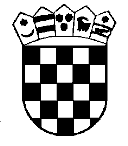 Republika HrvatskaŽupanijski sud u Osijeku Osijek, Europska avenija 7